Postal Entries close: Friday 14 June 2019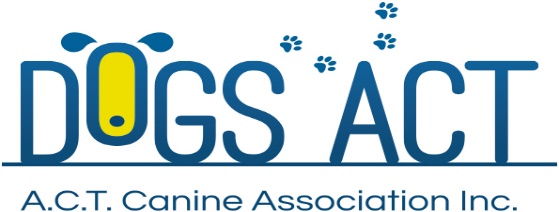 Online Entries close: Friday 21 June 2019EPIC – ADVANCE DOG SPORTS EXTRAVAGANZAOBEDIENCE TITLES & RALLY O TRIALS: 6 and 7 July 2019Venue:	Main Arena, Exhibition Park in Canberra, Mitchell ACTNB:  Rally O Judges will be allocated classes once numbers are known.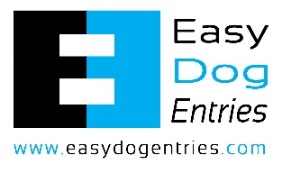 Entry fees	$12.00 for each class enteredCatalogues	Electronic catalogue is included in the entry feeEntries to	Easy Dog Entries (preferred)
Or by post to Obedience/Rally O Trial Manager,	PO Box 815 Dickson ACT 2602	Cheques to be made payable to Dogs ACTEnquiries	Carmen Kong – 0416 139 263 no calls after 9pm please, or cbr.obedience@gmail.comPrizes	Prize and sash for 1st, 2nd and 3rd place (qualifying scores only)
Obedience Title holders:  Sash and Prize	The Obedience Title for each class is decided using qualifying places over the two days.  Each dog is awarded 1 point for 1st, 2 points for 2nd and so on.  The dog with the lowest number of points over the two days is awarded the Title.  NB To be eligible, dogs must qualify on both days.Important:	Where submitting paper entries by post please ensure that you provide:a separate entry form for each dog and each classyour email address on each entry formFor all entries in classes:UD, CDX RE and RA classes you MUST include the dog’s jump height.To assist you in making this determination, please refer to the following matrix or call the Trial Manager for assistance.  (Please do not call a friend 😊!)UDX, UD, CDX, RE and RA you MUST indicate whether you are eligible to enter the A or B class.  
To assist you in making this determination, please refer to the following matrix or call the Trial Manager for assistance.  (Please do not call a friend 😊!)Dogs ACT reserves the right to make any changes to ensure the smooth running of the trial, including substituting or appointing additional judges, and accepting or rejecting entries.	Dogs ACT Regulations allow contracted judges to compete in the trials provided they do not do so in the classes they have been contracted to judge.	Camping is available on site.  Please contact Exhibition Park In Canberra (EPIC) on (02) 6205 4976 or Email: campingepic@act.gov.au 	Hire caravans can be booked though B&V Caravans (02) 6299 1101 or Caravan Connections 0417 266 921ClassesJudging Commences(both days)Check In(both days)Saturday 6 July 2019Sunday 7 July 2019UDX (A & B)Not before 9.30am8.45 – 9.15amMr John Green (ACT)Ms Patricia Looker (VIC)UD (A & B)Not before 9.30am8.45 – 9.15amMs Patricia Looker (VIC)Mr Sid Schuck (NSW)CDX (A & B)Not before 10.30am9.45 – 10.15amMs Sue Howie (ACT)Ms Patricia Looker (VIC)CDNot before 9.30am8.45 – 9.15amMs Sue Howie (ACT)Ms Cheryl Neal (ACT)CCDNot before 10.30am9.45 – 10.15amMs Sue Turner (NSW)Ms Cheryl Neal (ACT)Rally O(All Classes)Not before 12.30pm11.45am – 12.15pmMr John Green (ACT)Ms Sue Turner (NSW)Ms Elaine Temby (ACT)Mr Sid Schuck (NSW)Height of dog at WithersObedienceHeight to be jumpedRally OHeight to be jumpedUnder 250 mm 150 mm150 mm250 mm and under 380 mm200 mm200 mm380 mm and under 500 mm300 mm300 mm500 mm and over500 mm400 mmClassesIf you have received sufficient qualifications to claim your title AND have applied to your State Control for that title.  The class to enter is:If you have received sufficient qualifications to claim your title but have not yet applied to your State Control for that Title.  The class to enter is:If you have not received sufficient qualifications to claim your title.  The class to enter is:UDXUDX AUDX AUDX BUDUD A or UDX BUD AUD BCDX (Open)CDX A or UD BCDX ACDX BCD (Novice)There is not a separate class for A & B in NoviceCDX BYou are not eligible to enter an Obedience classCDCCDCDCDCCD or CD but not both at the same trialRMThere is not a separate class for A & B in Rally MasterRMYou are also eligible to enter RE B and RA BRMYou are also eligible to enter RE B and RA BRMYou are also eligible to enter RE B and RA BRERE BYou are also eligible to enter RMRE BRE ARARA BYou may also be eligible to enter RE ARA BRA ARNThere is not a separate class for A & B in Rally NoviceRA AYou are not eligible to enter a Rally O classRN